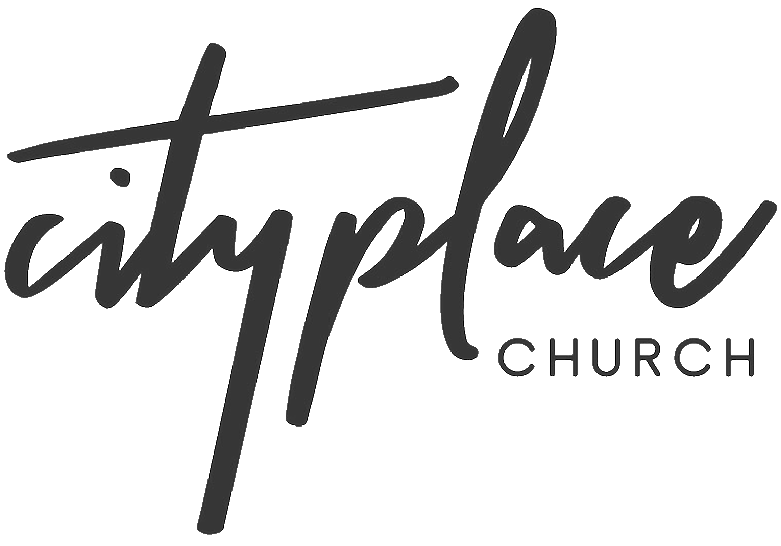 Dream Again Pt. 2| Damon MooreS.O.A.P NOTESS: Genesis 28:10-17 NKJV Now Jacob went out from Beersheba and went toward Haran. 11 So he came to a certain place and stayed there all night, because the sun had set. And he took one of the stones of that place and put it at his head, and he lay down in that place to sleep. 12 Then he dreamed, and behold, a ladder was set up on the earth, and its top reached to heaven; and there the angels of God were ascending and descending on it. 13 And behold, the Lord stood above it and said: “I am the Lord God of Abraham your father and the God of Isaac; the land on which you lie I will give to you and your descendants.  14 Also your descendants shall be as the dust of the earth; you shall spread abroad to the west and the east, to the north and the south; and in you and in your seed all the families of the earth shall be blessed. 15 Behold, I am with you and will keep you wherever you go, and will bring you back to this land; for I will not leave you until I have done what I have spoken to you.” 16 Then Jacob awoke from his sleep and said, “Surely the Lord is in this place, and I did not know it.” 17 And he was afraid and said, “How awesome is this place! This is none other than the house of God, and this is the gate of heaven!”18 Then Jacob rose early in the morning, and took the stone that he had put at his head, set it up as a pillar, and poured oil on top of it. 19 And he called the name of that place Bethel; but the name of that city had been Luz previously. 20 Then Jacob made a vow, saying, “If God will be with me, and keep me in this way that I am going, and give me bread to eat and clothing to put on, 21 so that I come back to my father’s house in peace, then the Lord shall be my God. 22 And this stone which I have set as a pillar shall be God’s house, and of all that You give me I will surely give a tenth to You.”Acts 2:16-17 NKJV But this is what was spoken by the prophet Joel: 17 ‘And it shall come to pass in the last days, says God, That I will pour out of My Spirit on all flesh; Your sons and your daughters shall prophesy, Your young men shall see visions, Your old men shall dream dreams.Prophesy - to speak forth or declare a thing only known from divine revelation. You speak what God says and it occurs.Vision - the seeing through divine lense. God shows you a picture of what He sees.___________________________________ - Motion picture of heaven in which the prophetic voice of God declares, reveals a thingObservation:Dreams are _________________________________________ in the presence of God. The Spirit of God shows you things (fun and serious) you could never see on your own.Read 1 Corinthians 2:9-11 NKJVWhat is a God Honoring Dream?Fact: If you don't have a God dream, you’ll live life aimlessly. | Proverbs 29:18 MSGApplication:Fact: Dreams must go from ____________________________________________ to ____________________________________________. Dreams are the target of your _________________________________________.Hebrews 11:1-3 NLT Faith shows the reality of what we hope for; it is the evidence of things we cannot see. 2 Through their faith, the people in days of old earned a good reputation. 3 By faith we understand that the entire universe was formed at God’s command, that what we now see did not come from anything that can be seen.Dreams are to be chased through ________________________________________ not optioned.Participation Points:Habakkuk 2:2-4 NKJV Then the Lord answered me and said: “Write the vision And make it plain on tablets, That he may run who reads it. 3 For the vision is yet for an appointed time; But at the end it will speak, and it will not lie. Though it tarries, wait for it; Because it will surely come, It will not tarry. 4 “Behold the proud, His soul is not upright in him; But the just shall live by his faith.God’s Dream should produce in us a heart like His; Love based, Eternally Driven and Selfless.